DVS Field Offices in New Mexico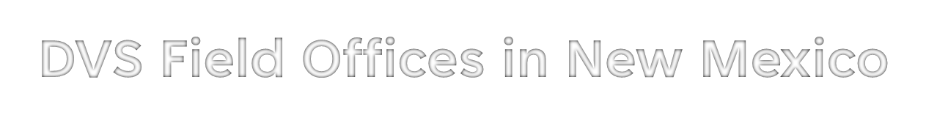 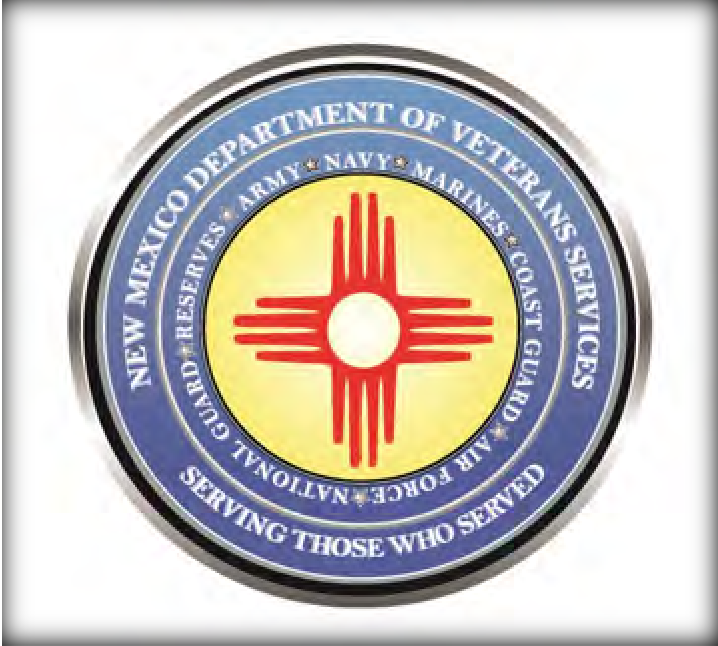 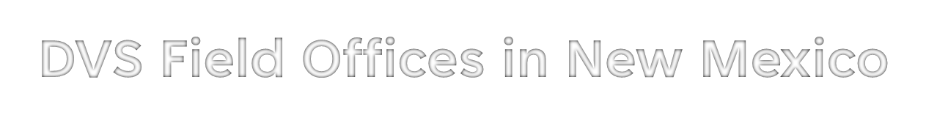 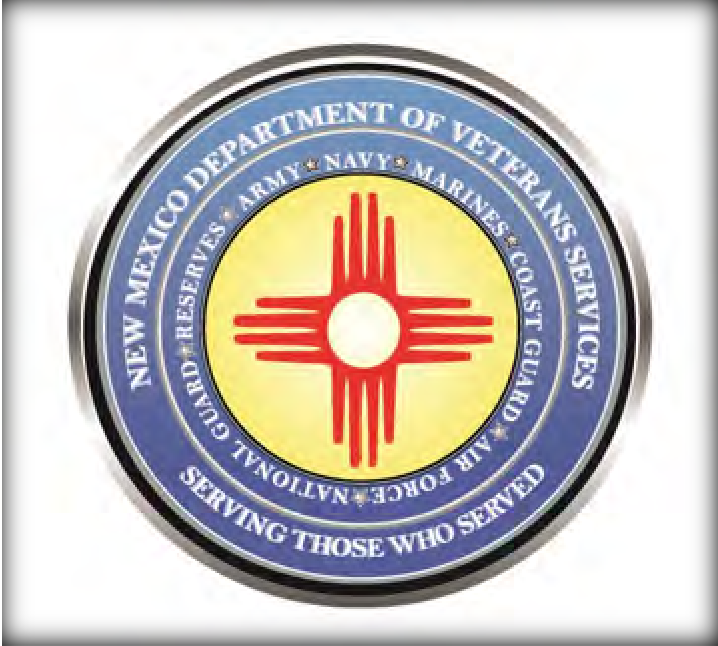 DVS has field offices throughout the state that are staffed with nationally accredited veterans service officers who are dedicated to helping veterans with filing VA claims, applying for state veterans benefits, or with helping with anything else a veteran or their family needs with.Office hours are Monday-Friday from 8am-5pm, (excluding holidays).Though this service is free, appointments are required and can be made by contacting the VSOs below. Please note: in addition to in-office assistance, veterans from anywhere in the state can also contact any DVS VSO for assistance by phone or email.Alamogordo/Southeast NMAlbuquerque Metro AreaAlbuquerque Metro AreaDavid HenleyDayle Bad WarriorAustin Walker411 10th Street #1075201 Eagle Rock Blvd. NE/Suite 25201 Eagle Rock Blvd. NE/Suite 2(575) 937-5620(505) 383-2400(505) 274-0393david.henley@dvs.nm.govdayle.badwarrior@dvs.nm.govaustin.walker@dvs.nm.govAlbuquerque Metro AreaBelen/Albuquerque Metro AreaCarlsbad/Southeast  NMHope Najera(opening soon)Dagmar Youngberg5201 Eagle Rock Blvd. NE/Suite 2718 South Main St/Space A, Unit 8101 N. Halagueno(505) 383-2400(TBD)(575) 988-5900hope.najera@dvs.nm.govTBDdagmar.youngberg@dvs.nm.govClovis/Southeast NMClovis/Southeast NMFarmington/Northwest NMMatt Barela (region supervisor)Ben PadillaRobert Guinn (region supervisor)904 W. Sixth St.	(575)825-9602904 W. Sixth St.(505) 537-1445San Juan College Vet Center/Room 1715-Bmatthew.barela@dvs.nm.govben.padilla@dvs.nm.gov(505) 327-2861robert.guinn@dvs.nm.govFarmington/Northwest NMGallup/Northwest NMGrants/Northwest NMTemporarily vacant. PleaseJohn LivingstonApril Ballcontact the other Farmington VSO for in-office assistance...or any DVS VSO for phone or908 E. Buena Vista Ave/Room 1A(505) 389-8731john.livingston@dvs.nm.gov908 E. Buena Vista Ave/Room 1A(505) 389-8731april.ball@dvs.nm.govemail benefits assistance(more offices are on the next page)Hobbs/Southeast NMLas Cruces/Southwest NMLas Cruces/Southwest NMFred Solis-LittlejohnMiguel Martinez (supervisor)Vincent Tellez2120 North Alto St.2024 E. Griggs Ave.2024 E. Griggs Ave.(575) 241-0714(505) 216-8782(505) 216-8782fred.solis-little@dvs.nm.govmiguel.martinez@dvs.nm.govvincent.tellez@dvs.nm.govLas Cruces/Southwest NMLas Vegas, NM/Northeast NMLas Vegas/Northeast NMClint AndersonMartín Márquez (supervisor)Arturo Marlow2024 E. Griggs Ave.917 Douglas Ave.917 Douglas Ave.(505) 216-8782(575) 520-5079(505) 331-8838clint.anderson@dvs.nm.govMartin.marquez@dvs.nm.govarturo.marlow@dvs.nm.govRio Rancho/Albuquerque MetroRoswell/Southeast NMSanta Fe/Northwest NMDustin NewsomDanielle ThompsonNick McKenzieSandoval County Admin. Bldg.1500 Idalia Rd./Bldg. D, Room 20411600 SE Main Street /Suite 2A(575) 416-2284Bataan Memorial Bldg. 1stFloor/Room 134/407 Galisteo St(505) 221-7190danielle.thompson@dvs.nm.gov(505) 218-3125dustin.newsom@dvs.nm.govnicholas.mckenzie@dvs.nm.govSilver City/Southwest NMTaos/Northwest NMClarissa SierraLeticia “Lety” CanoWestern New Mexico UniversityHealth & Human Services Bldg/Juan Chacon Bldg/Rm. 138A145 Roy Rd.1000 West College Ave.(575) 709-5263(505) 313-5627leticia.cano@dvs.nm.govclarissa.sierra@dvs.nm.govWomen Veterans Program/VSOPueblos & Tribal LiaisonTheresa FigueroaBeverly CharleyDVS Albuquerque Office5201 Eagle Rock Blvd. NE/Suite 2San Juan College Veterans Center4601 College Blvd./Room 1715-B(505) 916-7449(575) 241-3322theresa.figueroa@dvs.nm.govbeverly.charley@dvs.nm.gov